誠信教案《誠實探險記》*本教案由廉署“誠信教材顧問小組”成員制作，經本澳教育專家審閱壹、教案作品名稱誠實探險記誠實探險記誠實探險記德育主題誠實、不偷竊每節課時30分鐘節數／總節數第一節/共兩節科目故事、德育故事、德育實施年級K3實施日期2023年3月16日2023年3月16日本課名稱森林大冒險森林大冒險森林大冒險森林大冒險教學目標認知：A-1知道偷竊是不正當的行為A-2學習做錯事的解決方法A-3學習處理失物的方法情意：B-1 感受主角的心情B-2 了解主角偷竊的背後原因B-3 主動分享生活經驗B-4 培養幼兒積極參與群體活動技能C-1 提升幼兒解難的能力C-2 提升幼兒提問技能認知：A-1知道偷竊是不正當的行為A-2學習做錯事的解決方法A-3學習處理失物的方法情意：B-1 感受主角的心情B-2 了解主角偷竊的背後原因B-3 主動分享生活經驗B-4 培養幼兒積極參與群體活動技能C-1 提升幼兒解難的能力C-2 提升幼兒提問技能認知：A-1知道偷竊是不正當的行為A-2學習做錯事的解決方法A-3學習處理失物的方法情意：B-1 感受主角的心情B-2 了解主角偷竊的背後原因B-3 主動分享生活經驗B-4 培養幼兒積極參與群體活動技能C-1 提升幼兒解難的能力C-2 提升幼兒提問技能認知：A-1知道偷竊是不正當的行為A-2學習做錯事的解決方法A-3學習處理失物的方法情意：B-1 感受主角的心情B-2 了解主角偷竊的背後原因B-3 主動分享生活經驗B-4 培養幼兒積極參與群體活動技能C-1 提升幼兒解難的能力C-2 提升幼兒提問技能教材教材基力編號基力編號基力編號音樂：森林的背景聲音、遊戲音樂道具：球、椅子、遺失物品牌、入戲道具繪本：《不一樣的禮物》音樂：森林的背景聲音、遊戲音樂道具：球、椅子、遺失物品牌、入戲道具繪本：《不一樣的禮物》A-3-1會區分和表達情緒；A-3-5能面對困難，在活動中表現出自信；B-1-2能聽懂日常生活中的用語及指令，並能按照指令行動；B-1-4喜歡聆聽幼兒文學作品，並能理解內容；B-2-4樂意與人交談及參加討論，能發表自己的意見；C-1-4喜歡學習，樂於參與學習活動；C-1-5 初步具有自尊和誠實的品格；C-1-6有思考和解決簡單問題的能力C-3-2理解和遵守日常生活中基本的行為規則；A-3-1會區分和表達情緒；A-3-5能面對困難，在活動中表現出自信；B-1-2能聽懂日常生活中的用語及指令，並能按照指令行動；B-1-4喜歡聆聽幼兒文學作品，並能理解內容；B-2-4樂意與人交談及參加討論，能發表自己的意見；C-1-4喜歡學習，樂於參與學習活動；C-1-5 初步具有自尊和誠實的品格；C-1-6有思考和解決簡單問題的能力C-3-2理解和遵守日常生活中基本的行為規則；A-3-1會區分和表達情緒；A-3-5能面對困難，在活動中表現出自信；B-1-2能聽懂日常生活中的用語及指令，並能按照指令行動；B-1-4喜歡聆聽幼兒文學作品，並能理解內容；B-2-4樂意與人交談及參加討論，能發表自己的意見；C-1-4喜歡學習，樂於參與學習活動；C-1-5 初步具有自尊和誠實的品格；C-1-6有思考和解決簡單問題的能力C-3-2理解和遵守日常生活中基本的行為規則；教學內容及活動教學內容及活動教材教材時間一、引入：利用[戲劇策略：建構空間]將課室佈置成森林的情境，並播放森林的聲音帶領幼兒進入故事情境，讓幼兒幻想自己一同置身於森林中，帶領幼兒到森林冒險。老師提問幼兒：我們已經進入到何處？讓學生以聲音作回應(可模仿環境或動物的聲音)。二、發展：老師帶領幼兒在課室自由走動，模擬繼續前往森林探險，繼而進入活動一。活動一：冒險大危機利用[戲劇策略：遊戲]讓學生更進入故事情境，同時可教導學生遵守遊戲規則。遊戲玩法：森林大王獅子邀請小朋友圍成一個大圓圈，然後小朋友跟著音樂傳球，當音樂停下時，手上拿著球的小朋友需要說出自己曾經做錯的事情，學習勇敢認錯，否則獅子會帶走小朋友到森林監獄。當活動一結束後，老師繼續帶領幼兒往森林探險，繼而進入活動二。活動二：講述繪本《不一樣的禮物》於探險的路途上發現一本被人遺下的故事書，老師便打開與幼兒講述故事，讓幼兒坐在森林聆聽故事。接著利用[戲劇策略：訪問]讓學生透過對主角行為的提問以收集資訊，引導學生思考有關問題及協助他們準備想發問的問題，從而了解其看法和動機。[戲劇策略：訪問]老師請幼兒思考剛才米米做的事情：米米在張媽媽花園摘取走了花朵。米米在陳阿姨家拿走了蘋果。米米在王爺爺家取走項鍊。老師協助幼兒提出訪問題目。老師提醒幼兒訪問的步驟和要求：
需要待教師入戲→出示椅子→人物坐下後才開始發問開始進行訪問活動，繼而教師出戲進行小結：為什麼米米要這樣做？媽媽感到不開心後，米米的心情是如何？米米知道自己做錯後有甚麼態度？讓幼兒思考米米可以怎樣解決後，繼續講述故事，讓幼兒透過故事學習做錯事後的解決方法。三、總結老師帶領幼兒走離森林，並提問幼兒剛才我們所閱讀的繪本能否拿回家？為甚麼不可以？我們可以如何處理這本故事書？(釘遺失物品牌)[戲劇策略：教師入戲]老師扮演小猴子，提問：在森林的幼兒有沒有看過牠所遺失的故事書？為甚麼你們會知道？你們偷看了嗎？從而看看小朋友能否誠實回答。透過入戲，更能總結出本節的主題，不是自己的東西不自己取走，需要先得到主人的同意，並教導幼兒若遇到遺失物品，可協助尋找主人。一、引入：利用[戲劇策略：建構空間]將課室佈置成森林的情境，並播放森林的聲音帶領幼兒進入故事情境，讓幼兒幻想自己一同置身於森林中，帶領幼兒到森林冒險。老師提問幼兒：我們已經進入到何處？讓學生以聲音作回應(可模仿環境或動物的聲音)。二、發展：老師帶領幼兒在課室自由走動，模擬繼續前往森林探險，繼而進入活動一。活動一：冒險大危機利用[戲劇策略：遊戲]讓學生更進入故事情境，同時可教導學生遵守遊戲規則。遊戲玩法：森林大王獅子邀請小朋友圍成一個大圓圈，然後小朋友跟著音樂傳球，當音樂停下時，手上拿著球的小朋友需要說出自己曾經做錯的事情，學習勇敢認錯，否則獅子會帶走小朋友到森林監獄。當活動一結束後，老師繼續帶領幼兒往森林探險，繼而進入活動二。活動二：講述繪本《不一樣的禮物》於探險的路途上發現一本被人遺下的故事書，老師便打開與幼兒講述故事，讓幼兒坐在森林聆聽故事。接著利用[戲劇策略：訪問]讓學生透過對主角行為的提問以收集資訊，引導學生思考有關問題及協助他們準備想發問的問題，從而了解其看法和動機。[戲劇策略：訪問]老師請幼兒思考剛才米米做的事情：米米在張媽媽花園摘取走了花朵。米米在陳阿姨家拿走了蘋果。米米在王爺爺家取走項鍊。老師協助幼兒提出訪問題目。老師提醒幼兒訪問的步驟和要求：
需要待教師入戲→出示椅子→人物坐下後才開始發問開始進行訪問活動，繼而教師出戲進行小結：為什麼米米要這樣做？媽媽感到不開心後，米米的心情是如何？米米知道自己做錯後有甚麼態度？讓幼兒思考米米可以怎樣解決後，繼續講述故事，讓幼兒透過故事學習做錯事後的解決方法。三、總結老師帶領幼兒走離森林，並提問幼兒剛才我們所閱讀的繪本能否拿回家？為甚麼不可以？我們可以如何處理這本故事書？(釘遺失物品牌)[戲劇策略：教師入戲]老師扮演小猴子，提問：在森林的幼兒有沒有看過牠所遺失的故事書？為甚麼你們會知道？你們偷看了嗎？從而看看小朋友能否誠實回答。透過入戲，更能總結出本節的主題，不是自己的東西不自己取走，需要先得到主人的同意，並教導幼兒若遇到遺失物品，可協助尋找主人。森林的背景聲音遊戲音樂、球繪本：《不一樣的禮物》、米米入戲道具、椅子遺失物品牌、小猴子入戲道具森林的背景聲音遊戲音樂、球繪本：《不一樣的禮物》、米米入戲道具、椅子遺失物品牌、小猴子入戲道具3’8’15’4’節數／總節數第二節/共兩節科目語文、德育語文、德育實施年級K3實施日期2023年3月17日2023年3月17日本課名稱誠實探險員誠實探險員誠實探險員誠實探險員教學目標認知：A-1 學習誠實處理事情的方法情意：B-1 培養幼兒勇於面對自己的過錯B-2 培養幼兒誠實的態度技能：C-1 提升幼兒語言表達能力C-2 提升幼兒組織能力認知：A-1 學習誠實處理事情的方法情意：B-1 培養幼兒勇於面對自己的過錯B-2 培養幼兒誠實的態度技能：C-1 提升幼兒語言表達能力C-2 提升幼兒組織能力認知：A-1 學習誠實處理事情的方法情意：B-1 培養幼兒勇於面對自己的過錯B-2 培養幼兒誠實的態度技能：C-1 提升幼兒語言表達能力C-2 提升幼兒組織能力認知：A-1 學習誠實處理事情的方法情意：B-1 培養幼兒勇於面對自己的過錯B-2 培養幼兒誠實的態度技能：C-1 提升幼兒語言表達能力C-2 提升幼兒組織能力教材教材基力編號基力編號基力編號音樂：輕音樂工具：誠實探險員學習單、水筆、顏色筆、咪繪本：《不一樣的禮物》音樂：輕音樂工具：誠實探險員學習單、水筆、顏色筆、咪繪本：《不一樣的禮物》A-3-2能經常保持愉快的情緒，並能通過活動舒緩負面情緒；B-1-3能安靜、專注地傾聽他人說話；B-2-1發音清楚正確，能運用恰當的音量、語速、語調說出較完整和連貫的語句；B-2-3能清楚表達自己的生活經驗、需要及情感，完整描述簡單的事物及其發展的順序；B-2-4 樂意與人交談及參加討論，能發表自己的意見；B-4-3 能利用圖畫、符號或配合個別文字記錄生活的經驗和感受，並進行故事創作；C-1-5 初步具有自尊和誠實的品格；C-1-6 有思考和解決簡單問題的能力；D-1-5 能說出日常生活中發生事件的順序和前因後果；A-3-2能經常保持愉快的情緒，並能通過活動舒緩負面情緒；B-1-3能安靜、專注地傾聽他人說話；B-2-1發音清楚正確，能運用恰當的音量、語速、語調說出較完整和連貫的語句；B-2-3能清楚表達自己的生活經驗、需要及情感，完整描述簡單的事物及其發展的順序；B-2-4 樂意與人交談及參加討論，能發表自己的意見；B-4-3 能利用圖畫、符號或配合個別文字記錄生活的經驗和感受，並進行故事創作；C-1-5 初步具有自尊和誠實的品格；C-1-6 有思考和解決簡單問題的能力；D-1-5 能說出日常生活中發生事件的順序和前因後果；A-3-2能經常保持愉快的情緒，並能通過活動舒緩負面情緒；B-1-3能安靜、專注地傾聽他人說話；B-2-1發音清楚正確，能運用恰當的音量、語速、語調說出較完整和連貫的語句；B-2-3能清楚表達自己的生活經驗、需要及情感，完整描述簡單的事物及其發展的順序；B-2-4 樂意與人交談及參加討論，能發表自己的意見；B-4-3 能利用圖畫、符號或配合個別文字記錄生活的經驗和感受，並進行故事創作；C-1-5 初步具有自尊和誠實的品格；C-1-6 有思考和解決簡單問題的能力；D-1-5 能說出日常生活中發生事件的順序和前因後果；教學內容及活動教學內容及活動教材教材時間引入：重温昨天的森林探險過程，並透過繪本故事<<不一樣的禮物>>，讓幼兒回想米米如何面對不誠實的自己。發展：老師請幼兒回想自己過去一次不誠實的經驗，今天讓幼兒當一位誠實探險員，讓幼兒將該次經過在誠實探險員學習單上紀錄下來，並畫出當時如何處理的方法。接著再讓幼兒通過繪本《不一樣的禮物》的學習後，思考出優化的改善方案，並在畫紙上作紀錄，學習像米米一樣面對不誠實的自己。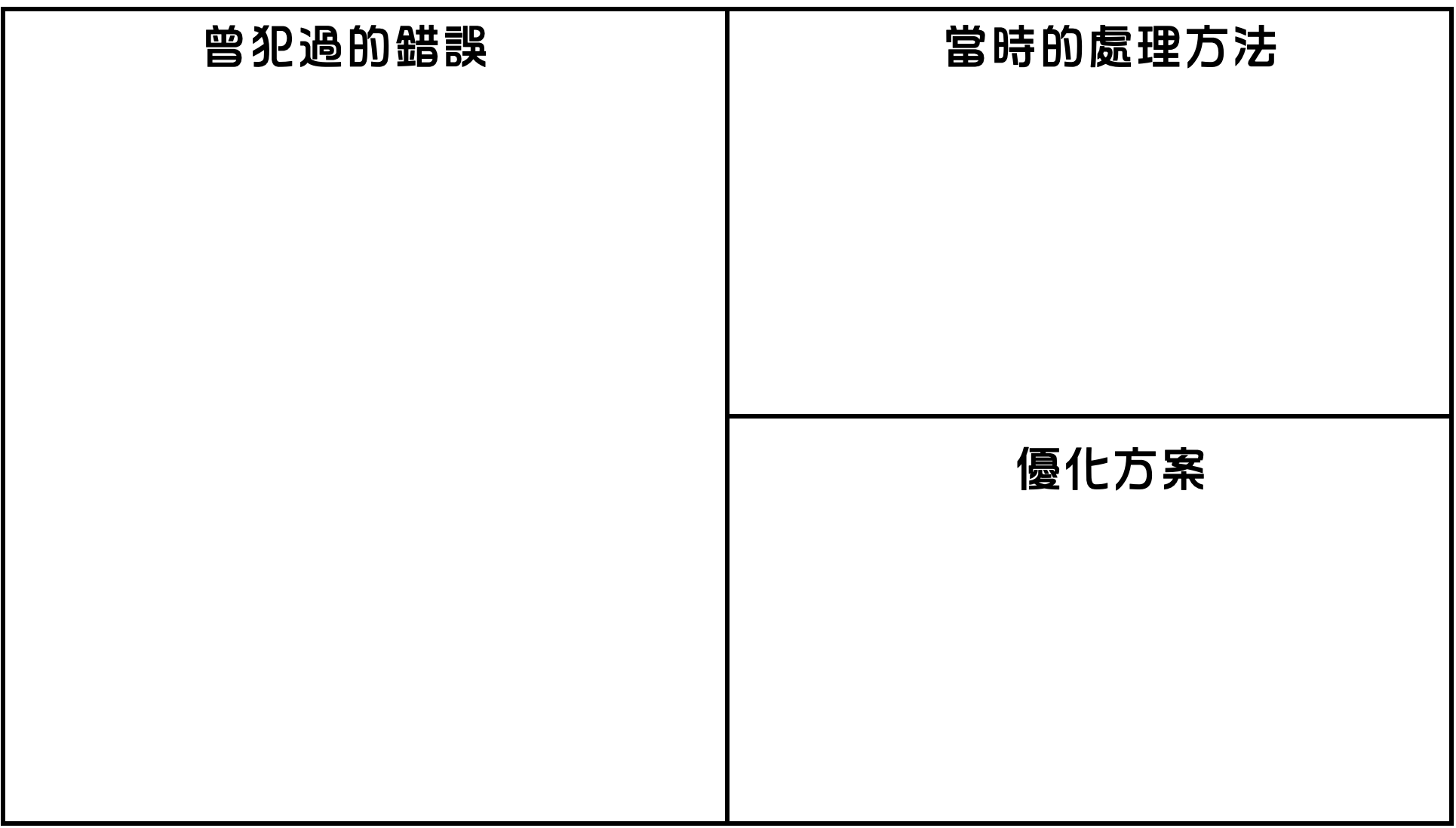 總結：請幼兒透過語言，主動向他人分享自己的經驗，透過觀察和參考不同小朋友的做法，從而學習更多不同誠實處理事情的方法，以及學習往後誠實面對一切事情。引入：重温昨天的森林探險過程，並透過繪本故事<<不一樣的禮物>>，讓幼兒回想米米如何面對不誠實的自己。發展：老師請幼兒回想自己過去一次不誠實的經驗，今天讓幼兒當一位誠實探險員，讓幼兒將該次經過在誠實探險員學習單上紀錄下來，並畫出當時如何處理的方法。接著再讓幼兒通過繪本《不一樣的禮物》的學習後，思考出優化的改善方案，並在畫紙上作紀錄，學習像米米一樣面對不誠實的自己。總結：請幼兒透過語言，主動向他人分享自己的經驗，透過觀察和參考不同小朋友的做法，從而學習更多不同誠實處理事情的方法，以及學習往後誠實面對一切事情。繪本：《不一樣的禮物》誠實探險員學習單、水筆、顏色筆、輕音樂咪繪本：《不一樣的禮物》誠實探險員學習單、水筆、顏色筆、輕音樂咪2’20’8’